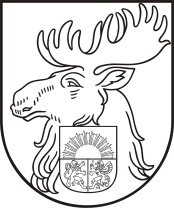 ________________________________________________________________________________________________         Reģ. Nr. 2875902360; Mazajā ceļā 2, Jelgavā, LV–3001; tālrunis 63023768, 63080181,  e-pasts - makslas@izglitiba.jelgava.lvAPSTIPRINĀTSar Jelgavas Mākslas skolas direktores02.09.2017.  rīkojumu Nr.1-10/23ApdJelgavā Izglītojamo sūdzību iesniegšanas un izskatīšanas noteikumiIzdoti saskaņā ar Bērnu tiesību aizsardzībaslikuma 70.panta otro daļu I. Vispārīgie noteikumi,Jelgavas Mākslas skolas nolikuma 1.5. punktu
                                   I Vispārīgie jautājumi1. Noteikumi  nosaka  Jelgavas pilsētas pašvaldības izglītības  iestādes ,,Jelgavas  Mākslas skola’’ (turpmāk – izglītības  iestādes) izglītojamo sūdzību iesniegšanas un izskatīšanas noteikumus.2. Noteikumu mērķis ir nodrošināt izglītības  iestādes izglītojamo sūdzību iesniegšanas un izskatīšanas kārtību (turpmāk - noteikumi) garantē izglītojamo tiesības tikt uzklausītam un paust savu viedokli.2. Jebkuram  izglītojamam ir tiesības vērsties izglītības iestādē  ar mutvārdu un rakstveida sūdzību un saņemt atbildi pēc būtības šajos noteikumos noteiktajā kārtībā.3. Sūdzībā jānorāda sūdzības iesniedzēja izglītojamā vārds un uzvārds, dzīves vieta un uz tās jābūt  izglītojamā parakstam.4. Sūdzību izglītojamais var iesniegt izglītības  iestādes  direktoram, vietniekiem, lietvedei vai jebkuram izglītības iestādes pedagogam, vai informācijas stendā izvietotajā kastītē.5. Sūdzības pieņēmējs sūdzību nekavējoties, bet ne vēlāk kā tās pašas darba dienas laikā nodod direktoram.6. Izglītības  iestādei ir jāpieņem sūdzība un savas kompetences ietvaros un šajos noteikumos noteiktajos termiņos tā jāizskata, jāpieņem attiecīgs lēmums un jāsniedz iesniedzējam atbilde.II  Sūdzību izskatīšanas kārtība7. Saņemto sūdzību izskata direktors pats, vai norīko tā izskatīšanai atbildīgo darbinieku vai izveido komisiju sūdzības izskatīšanai.8. Darbinieks nav tiesīgs izskatīt sūdzību, ja tas ir personiski tieši vai netieši ieinteresēts sūdzības izskatīšanas rezultātā.9. Sūdzību izskatīšanā tiek ievērota konfidencialitāte.10. Izglītības  iestāde, kas saņēmusi sūdzību, tā jāreģistrē un jāpieņem viens no šādiem lēmumiem:10.1. septiņu dienu laikā nosūtīt sūdzību citai šajā lietā kompetentai institūcijai, par to paziņojot iesniedzējam, ja sūdzības izskatīšana neietilpst skolas kompetencē;10.2. 15 dienu laikā atbildēt iesniedzējam, ja sūdzības izskatīšanai nav nepieciešama papildu pārbaude vai nav jāpieprasa papildu ziņas;10.3. 30 dienu laikā atbildēt iesniedzējam, ja sūdzības izskatīšanai ir nepieciešama papildu pārbaude vai jāpieprasa papildu ziņas; šādos gadījumos par papildu pārbaudi jāpaziņo iesniedzējam. Ja objektīvu iemeslu dēļ 30 dienu termiņu nav iespējams ievērot, par to jāpaziņo iesniedzējam.11. Atbilde uz kolektīvām izglītojamo sūdzībām jānosūta  izglītojamam, kurš kā pirmais parakstījis attiecīgo sūdzību.12. Sūdzības, kas saistītas ar izglītojamā tiesību pārkāpumiem, izskatāmas nekavējoties.13. Atbildēm uz sūdzībām jābūt motivētām, un tajās jānorāda atbildes pārsūdzēšanas kārtība un termiņi. Rakstveida atbildi uz sūdzību paraksta skolas direktors.III. Mutvārdu sūdzību pieņemšana14. Ja izglītojamo vēršas skolā ar mutvārdu sūdzību, skolas darbinieks, kurš saņēmis mutvārdu sūdzību, tūlīt to noformē rakstveidā, un iesniedzējs  izglītojamais to paraksta.15. Sūdzības pieņēmējs sūdzību nekavējoties, bet ne vēlāk kā tās pašas darba dienas laikā nodod izglītības  iestādes   direktoram.16. Sūdzība tiek izskatītā šajos noteikumos noteiktajā kārtībā.IV Noslēguma jautājumi17. Izglītības  iestādes  darbinieki ir atbildīgi par šo noteikumu neievērošanu.18. Izglītības  iestādes  pieņemto lēmumus un atbildes iesniedzējam  izglītojamo vai tā likumīgajam pārstāvim ir tiesības apstrīdēt Jelgavas pašvaldības Izglītības pārvaldē mēneša laikā no lēmuma vai atbildes saņemšanas.Direktore  Anda Stankeviča